POZVÁNKA na webinářVyužívejte Microsoft Teams naplnoITveSkole.cz ve spolupráci s projektem MAP ORP Teplicko chce podpořit pedagogy základních škol v uživatelských funkcích nástroje Windows 365 – TEAMS. Webinář je určen všem pedagogům, kteří si osvojili základní funkce nástroje TEAMS. Okruhy: Navazujeme na webinář ze dne 12. 11. 2020. Tento seminář je tedy rozšiřující základní dovednosti: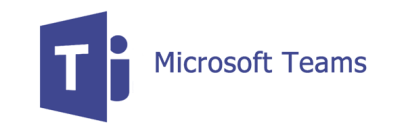 Jak živě vysílat bez komplikací a obav Efektivnější práce při zadávání a kontrole domácích úkolů, nástroje pro poskytování zpětné vazby (formuláře apod.)Seznámíme Vás s výukovým prostředí Office 365 pro vlastní práci při běžné výuce i v rámci distančního vzdělání.Vše si prakticky vyzkoušíme. Nastavíme si uložiště a naučíme se sdílení jednotlivých složek.Pozn. Abychom mohli přizpůsobit obsah Vašim přáním, vyplňte, prosím, dotazníček ZDE. Úroveň semináře: 		Pro mírně pokročiléDélka webináře: 		2 X 90 minutDatum a čas konání: 		22. 3. 2021, 12:00 – 15:30Účast: 				ZDARMAMaximální účast:		cca 15 osob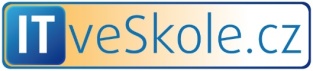 Lektor: 			Jiří Kruliš, ITveSkole.cz, o.p.s.Svou účast prosím předem oznamte na e-mailu: kudrna@mascinovecko.cz. Přístup do virtuální učebny: 	Klikněte sem a připojte se ke schůzceTechnické požadavky: 	Počítač s reproduktory, webovou kamerou a přístupem na internetPoznámky:			Na webinář se prosím přihlaste cca 15 min. před plánovaným začátkem